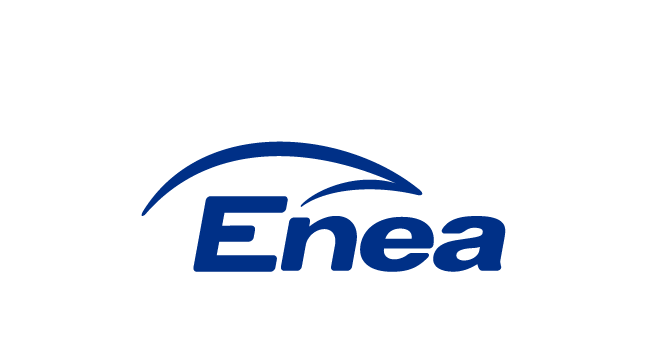 OGŁOSZENIEEnea Elektrownia Połaniec S.A. OGŁASZA PRZETARG NIEPUBLICZNY OTWARTYna Zakup, dostawę wraz z montażem mebli biurowych dla Enea Połaniec Serwis Sp. z o.o.ZAKRES DOSTAWY OBEJMUJE: zakup , dostawa i montaż mebli biurowych we wskazanym pomieszczeniu:2.    DOKUMENTACJA2.1.  Szczegółowa specyfikacja techniczna oraz  zakres prac do wykonania przy  dostawie i montażu mebli biurowych: określone powyżej.3.     WARUNKI DOSTAW:3.1. Referencje klientów - jedna z ostatnich trzech lat, na dostawy mebli biurowych o wartości 5 000,00   zł.3.2.Materiały użyte do produkcji mebli powinny być trwale oznaczone i identyfikowalne z 	dokumentacją jakościową4.   GWARANCJA: 4.1. Wymagany przez Zamawiającego okres gwarancji wynosi  24 miesiące od daty dostawy i końcowego odbioru Towaru4.2.  W razie wystąpienia wad w okresie gwarancji, termin gwarancji biegnie na nowo od chwili         usunięcia wady potwierdzonej stosownym Protokołem Odbioru Prac.4.3. W razie ujawnienia wad w okresie gwarancji, okres gwarancji zostanie przedłużony o czas ich   	usuwania.5. DOSTAWA NA KOSZT DOSTAWCY. 6. TERMIN Dostawy:    06.11.20197. MIEJSCE DOSTAWY:   Enea Połaniec Serwis sp. z o.o. Zawada 26;  28-230 Połaniec. 8. OFERTA POWINNA ZAWIERAĆ:	8.1.  Zakres dostawy. 	8.2. Termin dostawy. 	8.3. Termin płatności faktur nie krótszy niż 30 dni od daty otrzymania faktury,	8.4. Termin ważności oferty. 	8.5. Okres jej ważności nie krótszy niż 60 dni od daty otrzymania,	8.6. Atesty materiałowe 3.1.  /świadectwa/protokoły	8.7. Referencje klientów, jedna z ostatnich pięciu lat, na wykonanie dostawy i montażu mebli.	8.8. Oświadczenia i inne wymagane dokumenty 9. OŚWIADCZENIA:9.1.  o zapoznaniu się z Ogłoszeniem i otrzymaniem wszelkich informacji koniecznych   do przygotowania oferty 9.2.  o zapoznaniu się z wzorem umowy i jego akceptacji a  w przypadku wyboru oferty, zobowiązaniem się do jej podpisania w miejscu i terminie wyznaczonym przez Zamawiającego.9.3.  o wyrażeniu zgody na ocenę zdolności Wykonawcy do spełnienia określonych wymagań w zakresie jakości, środowiska oraz bezpieczeństwa i higieny pracy,	9.4. o posiadaniu certyfikatu z zakresu jakości, ochrony środowiska oraz bezpieczeństwa i higieny    pracy lub ich braku,9.5. o wykonaniu przedmiotu dostawy zgodnie z obowiązującymi przepisami ochrony środowiska      oraz bezpieczeństwa i higieny pracy,9.6.  o zastosowaniu rozwiązań spełniających warunki norm jakościowych,9.7.  o zastosowaniu narzędzi spełniających warunki zgodne z wymogami bhp i ochrony środowiska,9.8.  o kompletności oferty pod względem dokumentacji, dostaw,9.9.  o spełnieniu wszystkich wymagań Zamawiającego określonych w zapytaniu ofertowym,9.10.  o niezaleganie ze składkami na ubezpieczenie społeczne,9.11.  o nie zaleganiu z podatkami, 9.12.  o zdolności kredytowej o wartości równej co najmniej wartości zamówienia,9.13. o objęciu zakresem oferty wszystkich dostaw niezbędnych do wykonania przedmiotu                  	zamówienia zgodnie z określonymi przez Zamawiającego wymogami oraz obowiązującymi 	przepisami prawa polskiego i europejskiego.9.14.  o posiadaniu niezbędnych uprawnień i doświadczenia  do wykonania 	 	 	 	elementów palnika pyłowego9.15.  o wykonaniu zamówienia  samodzielnie /  z udziałem podwykonawców,10. WARUNKIEM DOPUSZCZENIA DO PRZETARGU JEST DOŁĄCZENIE DO OFERTY:10.1. oświadczenia oferenta o wypełnieniu obowiązku informacyjnego przewidzianego w art.       13 lub art. 14 RODO wobec osób fizycznych, od których dane osobowe bezpośrednio lub     pośrednio pozyskał, którego wzór stanowi załącznik nr 2 do ogłoszenia.10.2. w przypadku gdy oferent jest osobą fizyczną oświadczenia oferenta o wyrażeniu zgody na 		       przetwarzanie przez Enea Połaniec S.A. danych osobowych, którego wzór stanowi załącznik nr 4  	       do ogłoszenia.10.3.  Integralną częścią ogłoszenia jest klauzula informacyjna wynikająca z obowiązku  		 	        informacyjnego Administratora (Enea Połaniec S.A.) stanowiąca Załącznik nr 3 do ogłoszenia.11. KRYTERIA  WYBORU OFERTY:           10.1. Komisja Przetargowa Zamawiającego dokona oceny Ofert i wybierze Ofertę Najkorzystniejszą,                        w świetle n/w kryteriów.            10.2. Oferty zostaną ocenione przez Zamawiającego w oparciu o następujące kryteria oceny ofert:Kryterium K1 – Cena ofertowa netto -  znaczenie (waga) 100 pkt(porównywana będzie Cena netto nie zawierająca podatku VAT)gdzie:Cn – cena najniższa z ocenianych Ofert/najniższa wartość wynagrodzenia z ocenianych Ofert (netto),Co – cena ocenianej Oferty/wartość wynagrodzenia ocenianej Oferty (netto).12. OFERENT PONOSI WSZYSTKIE KOSZTY ZWIĄZANE ZE SPORZĄDZENIEM I PRZEDŁOŻENIEM OFERTY.13. Oferent zobowiązany jest do zachowania w tajemnicy wszelkich poufnych informacji, które uzyskał od                                    	Zamawiającego w trakcie opracowywania oferty.14. Zamawiający zastrzega sobie prawo do przyjęcia lub odrzucenia oferty w każdym czasie  przed zawarciem       umowy, bez podejmowania tym samym jakiegokolwiek zobowiązania  wobec dotkniętego tym oferenta,        lub jakichkolwiek obowiązków informowania dotkniętego oferenta    o podstawach do takiego działania.15. OFERTĘ NALEŻY ZŁOŻYĆ W WERSJI ELEKTRONICZNEJ NA ADRES: teresa.gondek@enea.pl 16.  OFERTA BĘDZIE PRZEDMIOTEM DALSZYCH NEGOCJACJI.17.  AUKCJA ELEKTRONICZNA.Po dokonaniu oceny Ofert, w celu wyboru Najkorzystniejszej Oferty zostanie przeprowadzona aukcja elektroniczna, jeżeli złożone będą co najmniej 2 Oferty niepodlegające odrzuceniu.Aukcja elektroniczna przeprowadzona zostanie zgodnie z warunkami określonymi w Załączniku Nr 7 do Ogłoszenia na platformie zakupowej eB2B.Aukcja elektroniczna jest jednoetapowa.Zamawiający zaprasza drogą elektroniczną do udziału w aukcji elektronicznej jednocześnie wszystkich Wykonawców, którzy złożyli oferty niepodlegające odrzuceniu. Za dzień przekazania zaproszenia do udziału w aukcji elektronicznej  uważa się dzień wysłania zaproszenia z komputera Zamawiającego.W zaproszeniu do wzięcia udziału w aukcji elektronicznej Zamawiający poinformuje Wykonawców min. o:     -  pozycji złożonych przez nich ofert i otrzymanej punktacji; zgodnie z warunkami określonymi w SIWZ;     -  minimalnych wartościach postąpień składanych w toku aukcji elektronicznej;     -  terminie otwarcia aukcji elektronicznej,      -  terminie i warunkach zamknięcia aukcji elektronicznej;     -  sposobie oceny ofert w toku aukcji elektronicznej;      -  formule matematycznej, która zostanie wykorzystana w aukcji elektronicznej do automatycznego        tworzenia kolejnych klasyfikacji na podstawie przedstawianych nowych cen lub wartości;Termin otwarcia aukcji elektronicznej nie może być krótszy niż 2 dni robocze od dnia przekazania zaproszenia.Aukcja elektroniczna może rozpocząć się dopiero po dokonaniu oceny ofert złożonych                                             w postępowaniu w zakresie ich zgodności z treścią SIWZ oraz oceny punktowej dokonanej na podstawie kryteriów oceny ofert. W wyznaczonym terminie następuje otwarcie aukcji elektronicznej. Ofertami początkowymi są oferty złożone w postępowaniu przed wszczęciem aukcji elektronicznej.W toku aukcji elektronicznej wykonawcy za pomocą formularza umieszczonego na stronie internetowej https://aukcje.eb2b.com.pl, umożliwiającego wprowadzenie niezbędnych danych w trybie bezpośredniego połączenia z tą stroną, składają kolejne korzystniejsze postąpienia, podlegające automatycznej ocenie i klasyfikacji .System nie przyjmie postąpień niespełniających warunków określonych w niniejszym rozdziale, lub warunków określonych w Załączniku Nr 7 do Ogłoszenia oraz złożonych po terminie zamknięcia aukcji.Momentem decydującym dla uznania, że oferta Wykonawcy została złożona w terminie, nie jest moment wysłania postąpienia z komputera Wykonawcy, ale moment jego odbioru na serwerze i zarejestrowania przez System eB2B. W toku aukcji elektronicznej Zamawiający na bieżąco przekazuje każdemu Wykonawcy informację                        o pozycji złożonej przez niego oferty i otrzymanej punktacji najkorzystniejszej oferty. Do momentu zamknięcia aukcji elektronicznej informacje umożliwiające identyfikację Wykonawców nie będą ujawniane.Każde postąpienie oznacza nową ofertę w zakresie, którego dotyczy postąpienie. Oferta Wykonawcy przestaje wiązać w zakresie, w jakim złoży on korzystniejszą ofertę w toku aukcji elektronicznej. Bieg terminu związania ofertą nie ulega przerwaniu.W przypadku gdy awaria systemu teleinformatycznego spowoduje przerwanie aukcji elektronicznej, Zamawiający wyznacza termin kontynuowania aukcji elektronicznej na następny po usunięciu awarii dzień roboczy, z uwzględnieniem stanu ofert po ostatnim zatwierdzonym postąpieniu Zamawiający po zamknięciu aukcji wybiera najkorzystniejszą ofertę w oparciu o kryteria oceny ofert wskazanych w ogłoszeniu o zamówieniu, z uwzględnieniem wyników aukcji elektronicznej Zamawiający zamyka aukcję elektroniczną - w terminie określonym w zaproszeniu do udziału w aukcji elektronicznej;- jeżeli w ustalonym terminie nie zostaną zgłoszone nowe postąpienia;- po zakończeniu ostatniego, ustalonego etapu.Po zamknięciu aukcji elektronicznej Wykonawcy muszą ponownie złożyć Formularz Oferty, stanowiący Załącznik nr 2 do ogłoszenia, z nową ceną uwzględniającą cenę zaoferowaną w trakcie aukcji elektronicznej, przy czym wszystkie pozycje w formularzu zostaną odpowiednio i proporcjonalnie zmienione. Wykonawcy składają formularze w terminie 3 dni od dnia, w którym zamknięto aukcję elektroniczną. Złożony formularz zostanie załączony do umowy zawartej z Wykonawcą, którego oferta została wybrana jako najkorzystniejsza. Jeżeli żaden z Wykonawców, których oferty nie podlegały odrzuceniu nie wziął udziału w aukcji elektronicznej, to Zamawiający przeprowadzi postepowanie i wybierze Wykonawcę na podstawie ofert złożonych w terminie określonym w pkt 15 Ogłoszenia.18. Celem zabezpieczenia roszczeń Zamawiającego wynikających z niewykonania lub nienależytego       wykonania Umowy Wykonawca dostarczy Zamawiającemu:            18.1.  Gwarancję Należytego Wykonania Przedmiotu Umowy - nieodwołalną, bezwarunkową i płatną na 	   pierwsze żądanie  w wysokości 3% kwoty Wynagrodzenia  umownego        18.2. Gwarancję Usunięcia Wad - nieodwołalną, bezwarunkową i płatną na pierwsze żądanie  w wysokości 	  3 % kwoty Wynagrodzenia umownego obowiązującą w okresie  ustalonej gwarancji.18.3.  Zabezpieczenie w pieniądzu będzie wpłacone i przechowywane na oprocentowanym rachunku 	bankowym   	Zamawiającego. 18.4.   Zamawiający zwróci Wykonawcy zabezpieczenie wniesione w pieniądzu z odsetkami wynikającymi       	z umowy rachunku bankowego, przy odbiorze końcowym pod warunkiem dostarczenia Gwarancji 	Usuwania Wad. 	 19.  Zamówienie będzie złożone zgodnie Ogólnymi Warunkami Zakupu Towarów Enea Połaniec S.A.       umieszczonych na stronie:	https://www.enea.pl/grupaenea/o_grupie/enea-polaniec/zamowienia/dokumenty-dla-			wykonawcow/owzt-wersja-nz-4-2018.pdf?t=1553686556        w wersji obowiązującej na dzień publikacji Ogłoszenia.20.  Wymagania   Zamawiającego w zakresie wykonywania prac na obiektach na terenie Zamawiającego       zamieszczone są na stronie internetowej:       https://www.enea.pl/pl/grupaenea/o-grupie/spolki-grupy-enea/polaniec/zamowienia/dokumenty-dla-  	      wykonawcow-i-dostawcow       Dostawca zobowiązany jest do zapoznania się z tymi dokumentami i postępowania zgodnie z ustalonymi      tam zasadami. 21.  W PRZYPADKU ZŁOŻENIA U PAŃSTWA NASZEGO ZAMÓWIENIA FAKTURY NALEŻY SKŁADAĆ NA ADRES:Enea Elektrownia Połaniec Spółka Akcyjna Centrum Zarządzania Dokumentami ul. Zacisze 28; 65-775 Zielona Góra  tel. 15 865 65 50; fax. 15 865 68 78.22.  OSOBY ODPOWIEDZIALNE ZA KONTAKTY Z OFERENTAMI ZE STRONY ZAMAWIAJĄCEGO:19.1.  Sprawy techniczne informacji udziela: Krzysztof Pietrzyk, tel. 15 865 68 18,      e-mail: krzysztof.pietrzyk@enea.pl           19.2.  Sprawy handlowe prowadzi: Pani Teresa Gondek tel. 15 865 62 76;           e-mail: Teresa.Gondek@enea.pl23. PRZETARG PROWADZONY BĘDZIE NA ZASADACH OKREŚLONYCH W REGULAMINIE WEWNĘTRZNYM ENEA       POŁANIEC S.A.ZAMAWIAJĄCY ZASTRZEGA SOBIE MOŻLIWOŚĆ ZMIANY WARUNKÓW PRZETARGU OKREŚLONYCH W NINIEJSZYM  OGŁOSZENIU LUB ODWOŁANIA PRZETARGU BEZ PODANIA PRZYCZYN.ZAŁĄCZNIKI DO OGŁOSZENIA:		           Załącznik nr 1 -  Wzór formularza ofertyZałącznik nr 2 –  Wzór oświadczenia o wypełnieniu obowiązków informacyjnych przewidzianych                               w art. 13 lub art. 14 RODOZałącznik nr 3 -   Klauzula informacyjna Załącznik nr 4 -  Wzór oświadczenia o wyrażeniu zgody na przetwarzanie danych     osobowych.Załącznik nr 5 -  Projekt umowy.              g.    Załącznik nr 6 –  Aukcja elektroniczna									Załącznik nr 1 do OgłoszeniaWzór FORMULARZA OFERTYNr oferty ………………………………….……….  z dnia……………………..Dane dotyczące oferenta:Nazwa ....................................................................................................................Siedziba .................................................................................................................Nr telefonu/faksu ....................................................................................................nr NIP.....................................................................................................................adres e-mail: …………………………………………………………………………osoba do kontaktu .................................... nr tel. .............................. e-mail. ...............................Przedmiot dostawy:………………………………………………………………………………………………………………………..Terminy dostawy do dnia …………………………Zobowiązania oferenta:Zobowiązujemy się dostarczać towar do siedziby Enea Połaniec S.A, na koszt Dostawcy  zgodnie z wymaganiami Zamawiającego, w terminie ustalonym z Zamawiającym.Cena ofertowa:Za dostawę:   ………………………..   oferujemy cenę w wysokości:  ………………………………………………….  zł/szt. netto (słownie: …………………………………………………………………………………………………………………..złotych) netto.Za dostawę:     ilość      ………szt.	oferujemy cenę w wysokości: …………………………………………………………  zł/szt. netto(słownie: …………………………………………………………………………………………………………………..złotych) netto.5.3. Za dostawę:     ilość    ………….szt.  oferujemy cenę w wysokości: …………………………………………….. zł/szt. netto	(słownie: …………………………………………………………………………………………………………………. złotych) netto5.4. Za dostawę:     ilość    ………….szt.  oferujemy cenę w wysokości: …………………………………………….. zł/szt. netto	(słownie: …………………………………………………………………………………………………………………. złotych) netto5.5. Za dostawę:     ilość    ………….szt.  oferujemy cenę w wysokości: …………………………………………….. zł/szt. netto	(słownie: …………………………………………………………………………………………………………………. złotych) netto5.6. Za dostawę:     ilość    ………….szt.  oferujemy cenę w wysokości: …………………………………………….. zł/szt. netto	(słownie: …………………………………………………………………………………………………………………. złotych) netto5.7. Za dostawę:     ilość    ………….szt.  oferujemy cenę w wysokości: …………………………………………….. zł/szt. netto	(słownie: …………………………………………………………………………………………………………………. złotych) netto5.8. Za dostawę:     ilość    ………….szt.  oferujemy cenę w wysokości: …………………………………………….. zł/szt. netto	(słownie: …………………………………………………………………………………………………………………. złotych) netto5.9. Za dostawę:     ilość    ………….szt.  oferujemy cenę w wysokości: …………………………………………….. zł/szt. netto	(słownie: …………………………………………………………………………………………………………………. złotych) netto5.10. Za dostawę:     ilość    ………….szt.  oferujemy cenę w wysokości: …………………………………………….. zł/szt. netto	(słownie: …………………………………………………………………………………………………………………. złotych) netto5.11. Wartość całkowita: ………………………………………….. zł/netto	(słownie: …………………………………………………………………………………………………………………..złotych) netto Dla dostawy udzielamy Gwarancji przez okres: ……………………………………………… Szczegółowe warunki gwarancji zawiera OWZT stanowiący załącznik do ogłoszenia.Do dostawy dostarczymy następujące dokumenty: …………………………………………………………………………………Oświadczamy, że uważamy się za związanych niniejszą ofertą przez okres 60 dni od upływu terminu składania ofert.Oświadczamy że rozliczymy podatek VAT zgodnie z postanowieniami art. 17 ust.1 pkt. 7 ustawy o podatku VAT.Wyrażam zgodę na przetwarzanie przez Enea Połaniec S.A. moich danych osobowych w celu związanym z prowadzonym przetargiem na dostawę elementów palnika pyłowego   do Enea Połaniec S.A. Załącznikami  do oferty są:Referencje zgodnie z wymaganiami Zamawiającego,Warunki gwarancji ( nie będące w sprzeczności z zapisami OWZT Zamawiającego).Oświadczenia:o zapoznaniu się z zapytaniem ofertowym i otrzymaniem wszelkich informacji koniecznych   	do przygotowania oferty	11.3.2.	o zapoznaniu się z wzorem umowy i jego akceptacją a w przypadku wyboru oferty, zobowiązaniem się do jej podpisania w miejscu i terminie wyznaczonym przez Zamawiającego.11.3.3. o wyrażeniu zgody na ocenę zdolności Wykonawcy do spełnienia określonych wymagań w             zakresie jakości, środowiska oraz bezpieczeństwa i higieny pracy,11.3.4. o posiadaniu certyfikatu z zakresu jakości, ochrony środowiska oraz bezpieczeństwa i higieny  	pracy lub ich braku,11.3.5.  o niezaleganiu ze składkami na ubezpieczenie społeczne,11.3.6. o nie zaleganiu z podatkami, 11.3.7. o posiadaniu zdolności kredytowej o wartości zobowiązania na kwotę wartości zamówienia.11.3.8. o wykonaniu przedmiotu dostawy zgodnie z obowiązującymi przepisami ochrony środowiska  	oraz bezpieczeństwa i higieny pracy,11.3.9. o zastosowaniu rozwiązań spełniających warunki norm jakościowych,11.3.10. o zastosowaniu narzędzi spełniających warunki zgodne z wymogami bhp i ochrony  	  	 środowiska,11.3.11. o kompletności oferty pod względem dokumentacji, dostaw,11.3.12. o spełnieniu wszystkich wymagań Zamawiającego określonych w zapytaniu ofertowym,11.3.13. o objęciu zakresem oferty wszystkich dostaw niezbędnych do wykonania przedmiotu 	 	 zamówienia zgodnie z określonymi przez Zamawiającego wymogami oraz obowiązującymi 	 przepisami prawa polskiego i europejskiego.11.3.14.o wypełnieniu obowiązków informacyjnych przewidzianych w art. 13 lub art. 14 RODO,11.3.15. o wyrażeniu zgody na przetwarzanie danych osobowych.11.3.16. posiadaniu niezbędnych uprawnień i doświadczenia  do wykonania 	 	 	 	 elementów palnika pyłowego.11.3.17. o wykonaniu zamówienia  samodzielnie /  z udziałem podwykonawców, 11.4.  Odpis z KRS lub informacja o wpisie do ewidencji działalności gospodarczej.…………………………….data i podpis uprawnionego przedstawiciela OferentaZałącznik nr 3 do ogłoszeniaWzór oświadczenia wymaganego od wykonawcy w zakresie wypełnienia obowiązków informacyjnych przewidzianych w art. 13 lub art. 14 RODO Oświadczam, że wypełniłem obowiązki informacyjne przewidziane w art. 13 lub art. 14 RODO1) wobec osób fizycznych, od których dane osobowe bezpośrednio lub pośrednio pozyskałem w celu złożenia oferty / udział w niniejszym postępowaniu.*…………………………………………..                                                                                           data i podpis uprawnionego przedstawiciela Oferenta______________________________1) rozporządzenie Parlamentu Europejskiego i Rady (UE) 2016/679 z dnia 27 kwietnia 2016 r. w sprawie ochrony osób fizycznych w związku z przetwarzaniem danych osobowych i w sprawie swobodnego przepływu takich danych oraz uchylenia dyrektywy 95/46/WE (ogólne rozporządzenie o ochronie danych) (Dz. Urz. UE L 119 z 04.05.2016, str. 1). * W przypadku gdy wykonawca nie przekazuje danych osobowych innych niż bezpośrednio jego dotyczących lub zachodzi wyłączenie stosowania obowiązku informacyjnego, stosownie do art. 13 ust. 4 lub art. 14 ust. 5 RODO treści oświadczenia wykonawca nie składa (usunięcie treści oświadczenia np. przez jego wykreślenie).Załącznik nr 4 do ogłoszeniaKlauzula informacyjna Zgodnie z art. 13 i 14 ust. 1 i 2 Rozporządzenia Parlamentu Europejskiego i Rady (UE) 2016/679 z dnia 27 kwietnia 2016 r. w sprawie ochrony osób fizycznych w związku z przetwarzaniem danych osobowych w sprawie swobodnego przepływu takich danych oraz uchylenia dyrektury 95/45/WE (dalej: RODO), informujemy:Administratorem Pana/Pani danych osobowych podanych przez Pana/Panią jest Enea Elektrownia Połaniec Spółka Akcyjna (skrót firmy: Enea Połaniec S.A.) z siedzibą w Zawadzie 26, 28-230 Połaniec (dalej: Administrator).Dane kontaktowe:Inspektor Ochrony Danych - e-mail: eep.iod@enea.pl, telefon: 15 / 865 6383Pana/Pani dane osobowe przetwarzane będą w celu udziału w postępowaniu/przetargu oraz późniejszej ewentualnej realizacji oraz rozliczenia usługi bądź umowy ( art. 6 ust. 1 lit. b Rozporządzenia Parlamentu Europejskiego i Rady (UE) 2016/679 z dnia 27 kwietnia 2016 r. tzw. ogólnego rozporządzenia o ochronie danych osobowych, dalej: RODO). Podanie przez Pana/Panią danych osobowych jest dobrowolne, ale niezbędne do udziału w postępowaniu i późniejszej ewentualnej realizacji usługi bądź umowy.Administrator może ujawnić Pana/Pani dane osobowe podmiotom upoważnionym na podstawie przepisów prawa. Administrator może również powierzyć przetwarzanie Pana/Pani danych osobowych dostawcom usług lub produktów działającym na jego rzecz, w szczególności podmiotom świadczącym Administratorowi usługi IT, księgowe, transportowe, serwisowe, agencyjne. Zgodnie z zawartymi z takimi podmiotami umowami powierzenia przetwarzania danych osobowych, Administrator wymaga od tych dostawców usług zgodnego z przepisami prawa, wysokiego stopnia ochrony prywatności i bezpieczeństwa Pana/Pani danych osobowych przetwarzanych przez nich w imieniu Administratora.Pani/Pana dane osobowe będą przechowywane przez okres wynikający z powszechnie obowiązujących przepisów prawa oraz przez czas niezbędny do dochodzenia roszczeń związanych z przetargiem.Dane udostępnione przez Panią/Pana nie będą podlegały profilowaniu.Administrator danych nie ma zamiaru przekazywać danych osobowych do państwa trzeciego.Przysługuje Panu/Pani prawo żądania: dostępu do treści swoich danych - w granicach art. 15 RODO,ich sprostowania – w granicach art. 16 RODO, ich usunięcia - w granicach art. 17 RODO, ograniczenia przetwarzania - w granicach art. 18 RODO, przenoszenia danych - w granicach art. 20 RODO,prawo wniesienia sprzeciwu (w przypadku przetwarzania na podstawie art. 6 ust. 1 lit. f) RODO – w granicach art. 21 RODO,Realizacja praw, o których mowa powyżej, może odbywać się poprzez wskazanie swoich żądań/sprzeciwu przesłane Inspektorowi Ochrony Danych na adres e-mail: eep.iod@enea.pl.Przysługuje Panu/Pani prawo wniesienia skargi do Prezesa Urzędu Ochrony Danych Osobowych w przypadku, gdy uzna Pan/Pani, iż przetwarzanie danych osobowych przez Administratora narusza przepisy o ochronie danych osobowych.Załącznik nr 5 do ogłoszeniaWzór oświadczenia o wyrażeniu zgody na przetwarzanie danych osobowych Oświadczam, że wyrażam zgodę na przetwarzanie przez Enea Połaniec S.A. moich danych osobowych w celu związanym z prowadzonym przetargiem  ……………………………. na dostawę i montaż:  mebli biurowych.…………………………………………..                                                                                           data i podpis uprawnionego przedstawiciela Oferenta______________________________1) rozporządzenie Parlamentu Europejskiego i Rady (UE) 2016/679 z dnia 27 kwietnia 2016 r. w sprawie ochrony osób fizycznych w związku z przetwarzaniem danych osobowych i w sprawie swobodnego przepływu takich danych oraz uchylenia dyrektywy 95/46/WE (ogólne rozporządzenie o ochronie danych) (Dz. Urz. UE L 119 z 04.05.2016, str. 1). Załącznik nr 5 do ogłoszeniaUmowa nr CRU/M/4100/ 90000……../5000……../2019 (zwana w dalszej części "Umową")zawarta w Zawadzie w dniu  ……………………………….. 2019 roku, pomiędzy:Enea Elektrownia Połaniec Spółka Akcyjna (skrót firmy: Enea Połaniec S.A.) z siedzibą: Zawada 26, 28-230 Połaniec, zarejestrowaną pod numerem KRS 0000053769 przez Sąd Rejonowy w Kielcach, 
X Wydział Gospodarczy Krajowego Rejestru Sądowego, kapitał zakładowy 713 500 000 zł w całości wpłacony, NIP: 866-00-01-429, zwaną dalej „Zamawiającym”, którego reprezentują: Lech Żak                    - Prezes Zarządu Mirosław Jabłoński - Prokurentaa………………………………………………………………., adres: ………………………………………………………………., wpisaną do Rejestru Przedsiębiorców Krajowego Rejestru Sądowego, prowadzonego przez Sąd Rejonowy w ……………………, X Wydział Gospodarczy Krajowego Rejestru Sądowego, pod numerem KRS …………………………………, (NIP: ……………………………..), kapitał zakładowy ……………………………….. PLN, zwaną dalej „Dostawcą”, reprezentowaną przez:………………………………………………….……………….…………………………………………………………………… Na wstępie Strony stwierdziły, co następuje:Dostawca oświadcza, że: (a) posiada zdolność do zawarcia Umowy, (b) Umowa stanowi ważne 
i prawnie wiążące dla niego zobowiązanie, (c) zawarcie i wykonanie Umowy nie stanowi naruszenia jakiejkolwiek umowy lub zobowiązania, których stroną jest Dostawca, jak również nie stanowi naruszenia jakiejkolwiek decyzji administracyjnej, zarządzenia, postanowienia lub wyroku wiążącego Dostawcę.Dostawca oświadcza i zapewnia, że pozostaje podmiotem istniejącym i działającym zgodnie z prawem, a także, iż w odniesieniu do Dostawcy nie został złożony wniosek o otwarcie postępowania upadłościowego lub naprawczego, a także nie zostało wszczęte wobec niego postępowanie likwidacyjne. Nadto Dostawca oświadcza i zapewnia, że posiada wiedzę i doświadczenie a także uprawnienia niezbędne do należytego wykonania Umowy oraz posiada środki konieczne do wykonania Umowy, a jego sytuacja finansowa pozwala na podjęcie w dobrej wierze zobowiązań wynikających z  Umowy.Zamawiający oświadcza, że: (a) posiada zdolność do zawarcia Umowy, (b) Umowa stanowi ważne 
i prawnie wiążące dla niego zobowiązanie, (c) zawarcie i wykonanie Umowy nie stanowi naruszenia jakiejkolwiek umowy lub zobowiązania, których stroną jest Zamawiający, jak również nie stanowi naruszenia jakiejkolwiek decyzji administracyjnej, zarządzenia, postanowienia lub wyroku wiążącego Zamawiającego. Nadto Zamawiający oświadcza i zapewnia, iż posiada środki finansowe konieczne do należytego wykonania Umowy.Ogólne Warunki Zakupu Towarów Zamawiającego w wersji NZ/4/2017 z dnia  7 sierpnia 2018r r. (dalej "OWZT") zamieszczone na stronie internetowej https://www.enea.pl/pl/grupaenea/o-grupie/spolki-grupy-enea/polaniec/zamowienia/dokumenty stanowią integralną część Umowy. Dostawca oświadcza, iż zapoznał się z OWZT i akceptuje ich brzmienie. W przypadku rozbieżności między zapisami Umowy a OWZT pierwszeństwo mają zapisy Umowy, zaś w pozostałym zakresie obowiązują OWZT.W związku z powyższym Strony ustaliły, co następuje:PRZEDMIOT UMOWYZamawiający zamawia, a Dostawca zobowiązuje się do dostarczenia i montażu mebli biurowych w tym:Zwane dalej  („Towar”).Dostawca dostarczy Zmawiającemu kartę gwarancyjną Towaru ze szczegółowymi warunkami gwarancji, w okresie gwarancyjnym. TERMIN DOSTAWYStrony ustalają termin dostawy Towaru do 06.11.2019 r.Szczegółowy termin dostawy zostanie ustalony przez upoważnionych przedstawicieli Stron w formie          	dokumentowej (e-mail, fax).MIEJSCE DOSTAWYTowar zostanie dostarczony do magazynu Zamawiającego w Zawadzie 26, 28-230 Połaniec.CENA I WARUNKI PŁATNOŚCIdostawy nastąpi w oparciu o ceny jednostkowe wg poniższej tabeli: Z tytułu należytego wykonania Umowy przez Dostawcę, Zamawiający zobowiązuje się do zapłaty ceny        	(dalej: ”Cena”) w łącznej wysokości: ……………………………………………………………………………. zł/netto         	(słownie: …………………………………………………………………………………………………………………………………) nettoZapłata za dostarczony  Towar dokonana będzie na rzecz Dostawcy na rachunek bankowy wskazany na fakturze.Cena Towaru zawiera całość kosztów związanych z dostawą do Zamawiającego, w tym koszty zakup materiałów oraz transport. Faktury płatne będą w terminie 30 dni od daty doręczenia Zamawiającemu faktury VAT na adres do doręczenia faktur wskazany w pkt 8.1.1. Umowy. Podstawą wystawienia faktury VAT jest podpisany przez Zamawiającego Protokół Odbioru Towaru. Dostawca nie jest uprawniony do wystawienia faktur VAT za towar nieodebrany przez Zamawiającego.Zamawiający oświadcza, że płatności za wszystkie faktury VAT realizuje z zastosowaniem mechanizmu podzielonej płatności, tzw. split payment.Wykonawca oświadcza, że wyraża zgodę na dokonywanie przez Zamawiającego płatności w systemie podzielonej płatności.Płatności za faktury będą realizowane wyłącznie na numery rachunków rozliczeniowych, o których mowa w art. 49 ust. 1 pkt 1 ustawy z dnia 29 sierpnia 1997 r. – Prawo bankowe, lub imiennych rachunków w spółdzielczej kasie oszczędnościowo--kredytowej, której podmiot jest członkiem, otwartych w związku z prowadzoną przez członka działalnością gospodarczą – wskazanych w zgłoszeniu identyfikacyjnym lub zgłoszeniu aktualizacyjnym i potwierdzonych przy wykorzystaniu STIR w rozumieniu art. 119zg pkt 6 Ordynacji podatkowej.wynagrodzenia określonego w pkt. 4.2. Zamawiający nie jest zobowiązany do zwrotu 	Wykonawcy jakichkolwiek wydatków, kosztów związanych z wykonaniem umowy, bądź zapłaty jakiegokolwiek dodatkowego lub uzupełniającego wynagrodzenia.  OSOBY ODPOWIEDZIALNE ZA REALIZACJĘ UMOWYZamawiający wyznacza niniejszym:Teresa Gondek, tel.: 15 865 62 76; e-mail: teresa.gondek@enea.pl jako osobę upoważnioną do składania w jego imieniu wszelkich oświadczeń objętych Umową, koordynowania obowiązków nałożonych Umową na Zamawiającego oraz reprezentowania Zamawiającego w stosunkach z Dostawcą, jego personelem oraz podwykonawcami, w tym do przyjmowania pochodzących od tych podmiotów oświadczeń woli (dalej: "Pełnomocnik Zamawiającego") oraz podpisania protokołu odbioru. Pełnomocnik Zamawiającego nie jest uprawniony do podejmowania czynności oraz składania oświadczeń woli, które skutkowałyby jakąkolwiek zmianą Umowy.Ze strony Dostawcy osobą odpowiedzialną za realizację Umowy jest: ………………………………………….tel..........................,e-mail:……………………………….jako osobę upoważnioną do składania w jego imieniu wszelkich oświadczeń objętych Umową, koordynowania obowiązków nałożonych Umową na Dostawce  oraz reprezentowania Dostawcy, w stosunkach z Zamawiającym i   jego personelem, w tym do przyjmowania pochodzących od tych podmiotów oświadczeń woli (dalej: "Pełnomocnik Dostawcy") oraz podpisania protokołu odbioru. Pełnomocnik Dostawcy nie jest uprawniony do podejmowania czynności oraz składania oświadczeń woli, które skutkowałyby jakąkolwiek zmianą Umowy.Zmiana przedstawicieli Stron wskazanych w pkt 5.1 I 5.2 powyżej następować będzie z chwilą pisemnego powiadomienia drugiej Strony i nie wymaga zawarcia aneksu do Umowy.6. GWARANCJA6.1. 	Dostawca udziela Zamawiającemu gwarancji jakości na Towar na okres 24 miesięcy licząc od daty 	końcowego odbioru Towaru i zobowiązuje się do przystąpienia do usuwania zgłoszonych wad 	niezwłocznie nie później niż w ciągu  14 dni  od daty zgłoszenia wady7. ZABEZPIECZENIA FINASOWE.7.1. Celem zabezpieczenia roszczeń Zamawiającego wynikających z niewykonania lub nienależytego 	  wykonania Umowy Wykonawca dostarczy Zamawiającemu:7.1.1.  Gwarancję Należytego Wykonania Przedmiotu Umowy - nieodwołalną, bezwarunkową 	    i płatną na pierwsze żądanie w formie określonej w pkt.7.2.  w wysokości 3% kwoty 	  	    Wynagrodzenia umownego brutto (wraz z podatkiem VAT) określonego w pkt 4.2. umowy, 	    obowiązującą do 30 dni po okresie realizacji Umowy - Wykonawca zobowiązuje się 		   dostarczyć Gwarancję Wykonania Przedmiotu Umowy w terminie 14 dni od dnia zawarcia 	   Umowy; dostarczenie tej Gwarancji jest warunkiem wejścia Umowy w życie.7.2.  Zabezpieczenie wnoszone jest w jednej lub kilku spośród poniższych form, zgodnie z wyborem 	   Wykonawcy: a)  pieniądzu - na rachunek bankowy wskazany przez Zamawiającego,  b) poręczeniu bankowym lub poręczeniu spółdzielczej kasy oszczędnościowo-kredytowej, z tym że 	zobowiązanie kasy jest zawsze zobowiązaniem pieniężnym; c)  gwarancji bankowej; d)  gwarancji ubezpieczeniowej; e)  poręczeniu udzielanym przez podmioty, o których mowa w art. 6b ust. 5 pkt 2 ustawy z dnia 9     	 listopada 2000 r. o utworzeniu Polskiej Agencji Rozwoju Przedsiębiorczości (t.j. Dz. U. z 2018 r. poz. 	 110). 7.3. Zabezpieczenie  w pieniądzu powinno być wpłacone na rachunek bankowy Zamawiającego w PKO 	BP nr: 24 1020 1026 0000 1102 0296 1860, w terminie 14 dni od dnia zawarcia Umowy. 	Zabezpieczenie w pieniądzu będzie przechowywane na oprocentowanym rachunku bankowym. 7.4. Zamawiający zwróci Wykonawcy zabezpieczenie wniesione w pieniądzu z odsetkami wynikającymi 	z umowy rachunku bankowego, w formie gwarancji bankowej lub ubezpieczeniowej w terminie 30 	dni od dnia odbioru końcowego pod warunkiem dostarczenia Gwarancji Usuwania Wad. 	Zabezpieczenie zostanie pomniejszone o koszt prowadzenia rachunku oraz prowizji bankowej 	pobranej za przelew pieniędzy na rachunek bankowy Wykonawcy.  8. POZOSTAŁE UREGULOWANIA8.1. Strony uzgadniają następujące adresy do doręczeń:8.1.1. Zamawiający: Zawada 26, 28-230 Połaniec, tel. 15 865 65 50; fax. 15 865 6878.adres do doręczania faktur: Enea Połaniec S.A., Centrum Zarządzania Dokumentami, ul. Zacisze 28, 65-775 Zielona Góra lub w formie elektronicznej na adres: faktury.elektroniczne@enea.pl8.1.2. Dostawca: ……………………………………………. , tel./fax …………………………., kom …………………..8.2. Wszelkie zmiany i uzupełnienia do Umowy, z zastrzeżeniem jej postanowień odmiennych, wymagają        formy pisemnej pod rygorem nieważności.8.3. Do Umowy zastosowanie znajdują OWZT Zamawiającego, które stanowią jej integralną część.8.4. Załącznikami do Umowy są:	8.4.1.………………brak…………………….8.5. Umowa została sporządzona w dwóch jednobrzmiących egzemplarzach, po jednym dla każdej ze Stron.                DOSTAWCA                 	                                           ZAMAWIAJĄCY           ……………………….………                                                                                                  ….……………………….. 			Załącznik nr 6 do Ogłoszenia I. Warunki1.	Zamawiający w celu wyboru najkorzystniejszej Oferty przewiduje przeprowadzenie aukcji elektronicznej.2.	Aukcja elektroniczna zostanie przeprowadzona na Platformie zakupowej firmy eB2B.3.	Osoba składająca w imieniu Wykonawcy postąpienia w toku aukcji elektronicznej powinna posiadać odpowiednie pisemne pełnomocnictwo do tych czynności, udzielone zgodnie z zasadami reprezentacji obowiązującymi Wykonawcę, złożone wraz z Formularzem ”OFERTA”. 4.	Kryteriami oceny ofert są:4.1.	Cena Netto.5.	Parametrami zmiennymi w aukcji elektronicznej będą:5.1.	Cena Netto,6. Zamawiający przewiduje przeprowadzenie aukcji jednoetapowej, w trakcie której Wykonawcy będą uprawnieni do udzielania kolejnych postąpień. Podstawowy Czas Trwania Aukcji Elektronicznej to 30 minut od momentu jej otwarcia po warunkiem, że w ciągu ostatnich 3 minut trwania aukcji nie nastąpi nowe postąpienie. W przypadku, gdy którykolwiek z Wykonawców dokona postąpienia w czasie ostatnich 3 minut trwania aukcji, to Zamawiający przewiduje dogrywki. W dogrywce będą mogli wziąć udział wszyscy Wykonawcy, którzy złożyli postąpienia w trakcie Podstawowego Czasu Trwania Aukcji Elektronicznej. Czas trwania każdej dogrywki to 5 minut. Dogrywki prowadzi się aż do momentu, gdy w dogrywce nie zostanie złożone żadne postąpienie.8. Oferty składne przez Wykonawców podlegają automatycznej klasyfikacji na podstawie kryteriów oceny ofert. Aukcja elektroniczna będzie odbywać się wg zniżkowej aukcji angielskiej co oznacza, że każda następna oferta zostanie przyjęta tylko wówczas, gdy będzie ona korzystniejsza od aktualnie najlepszej oferty. Wykonawca nie będzie miał możliwości podwyższenia uprzednio zaproponowanej przez siebie ceny ofertowej.9. Sposób oceny ofert w toku aukcji elektronicznej będzie obejmował przeliczanie kolejnych ofert na punktową ocenę oferty, z uwzględnieniem punktacji otrzymanej przed otwarciem aukcji. W toku aukcji punktowa ocena oferty będzie przeliczana do 2 miejsca po przecinku z zastrzeżeniem, że w przypadku, gdy cyfra na trzecim miejscu po przecinku wynosi „4” lub mniej, to trzecią cyfrę po przecinku pomija się. Natomiast, gdy cyfra na trzecim miejscu po przecinku zawiera się w przedziale od „5” do „9”, to następuje zaokrąglenie drugiej cyfry po przecinku w górę.10.  Za najkorzystniejszą Zamawiający uzna ofertę z najwyższą punktacją.11. W przypadku gdy awaria systemu teleinformatycznego spowoduje przerwanie aukcji elektronicznej, Zamawiający wyznacza termin kontynuowania aukcji elektronicznej na następny po usunięciu awarii dzień roboczy, z uwzględnieniem stanu ofert po ostatnim zatwierdzonym postąpieniu. W tym celu zamawiający ustali z administratorem platformy zakupowej eB2B termin usunięcia awarii i powiadomi o tym drogą elektroniczną osoby odpowiedzialne ze strony Wykonawcy za kontakty z Zamawiającym we wszelkich kwestiach związanych z niniejszym postępowaniem, oraz osoby uprawnione do składania i podpisywania w toku aukcji elektronicznej postąpień w imieniu Wykonawcy, wskazane w ofercie Wykonawcy. Po usunięciu awarii Zamawiający wyznacza termin kontynuowania aukcji elektronicznej i powiadamia o tym drogą elektroniczną osoby odpowiedzialne ze strony Wykonawcy za kontakty z Zamawiającym we wszelkich kwestiach związanych z niniejszym postępowaniem, oraz osoby uprawnione do składania i podpisywania w toku aukcji elektronicznej postąpień w imieniu Wykonawcy, wskazane w ofercie Wykonawcy.II. Wymagania dotyczące rejestracji i identyfikacji Wykonawców 1. Wykonawcy, których oferty nie podlegają odrzuceniu zostaną dopuszczeni do aukcji2. Po otrzymaniu zaproszenia do udziału w aukcji elektronicznej, Wykonawcy przeprowadzają proces rejestracji swojego konta na stronie https://aukcje.eb2b.com.pl/. Dokonanie procesu rejestracji jest warunkiem koniecznym udziału w aukcji i składania ofert w jej trakcie. Następnie Wykonawcy kontaktują się z administratorem platformy zakupowej eB2B drogą mailową, lub telefoniczną (możliwości kontaktu podane są na stronie https://aukcje.eb2b.com.pl/, w zakładce KONTAKTY)  w celu uzupełnienia danych.3. Zamawiający zakłada przeprowadzenie próbnej aukcji elektronicznej. Udział Wykonawców w próbnej aukcji elektronicznej nie jest obowiązkowy. Zamawiający zaprosi Wykonawców spełniających warunki ustawowe do wzięcia udziału w próbnej aukcji elektronicznej za pośrednictwem e-maila podanego przez Wykonawców w Formularzu OFERTA. W przypadku nie wzięcia w niej udziału, Zamawiający nie ponosi odpowiedzialności z tytułu jakichkolwiek problemów, utrudnień, awarii, które uniemożliwiałyby lub utrudniały Wykonawcy wzięcie udziału w aukcji.4. Zaproszenia do udziału w aukcji elektronicznej, zostaną przekazane Wykonawcom przez Zamawiającego drogą elektroniczną, na adres e-mail Wykonawcy, wskazany w ofercie (w formularzu „Oferta”) 5. Fakt otrzymania drogą elektroniczną zaproszeń Wykonawcy potwierdzają Zamawiającemu niezwłocznie na adres e-mail: …………………..………………………………. , niezależnie od ich zamiaru wzięcia udziału w aukcji. III. Wymagania techniczne urządzeń informatycznych użytych do udziału w aukcji elektronicznej,     zapewniające stabilne współdziałanie z platformą Udział w licytacji elektronicznej wymaga posiadania komputera klasy PC lub Mac, o następującej konfiguracji: pamięć min 1024MB RAM, jeden z systemów operacyjnych – Windows 7 lub nowszy, Mac OS X 10.4 lub nowszy, oraz•dostęp do sieci Internet,•włączona obsługa JavaScript,•zalecana szybkość łącza internetowego powyżej 500 KB/s,•zainstalowany Acrobat Reader,Platforma eB2B zaleca użytkownikom korzystanie z najnowszych wersji przeglądarek internetowych, tj. wersji nie starszych niż: Mozilla Firefox 22.0 lub nowsza; Google Chrome 24.0 lub nowsza ; Internet Explorer 9 lub nowsza; Opera 10 lub nowsza; Safari 5 lub nowsza; Maxthon 3 lub nowsza.1Biurko MIDO MBS-6L + półka na klawiaturę WPK-1kolor Calvados1 szt.2Biurko MIDO MBS-6P + półka na klawiaturę WPK-1Kolor Calvados1 szt.3MIDO KJK -Kontener MIDO MN-7+KONTENER MOBILNY 3SZUFL. Zamykane na zamekKolor Calvados2 szt.4Kontener MIDO MN-6Kolor Calvados2 szt.5Szafa MIDO MR-6SZAFA UBRANIOWA MR-6 (60X40X187)Kolor Calvados1 szt.6Regał aktowy MIDO MR-2Kolor Calvados1 szt.7Szafka średnia  MIDO MN-3Kolor Calvados1 szt.8Stolik MIDO MD-6STOLIK W KOLORZE CALVADOS 70X70 / 80X801 szt.9Fotel HyperX STEALTH czarny2 szt.10Krzesło konferencyjne ISO LUX ARM chrome (błyszczący) KOLOR KN143KRZESŁO KONFERENCYJNE STALOWE TAPICER.4 szt.SYMBOLNAZWA KRYTERIUMWAGA  (W)Maksymalna ilość punktów K1Cena ofertowa 100pkt1Biurko MIDO MBS-6L + półka na klawiaturę WPK-1kolor Calvados1 szt.2Biurko MIDO MBS-6P + półka na klawiaturę WPK-1Kolor Calvados1 szt.3MIDO KJK -Kontener MIDO MN-7+KONTENER MOBILNY 3SZUFL. Zamykane na zamekKolor Calvados2 szt.4Kontener MIDO MN-6Kolor Calvados2 szt.5Szafa MIDO MR-6SZAFA UBRANIOWA MR-6 (60X40X187)Kolor Calvados1 szt.6Regał aktowy MIDO MR-2Kolor Calvados1 szt.7Szafka średnia  MIDO MN-3Kolor Calvados1 szt.8Stolik MIDO MD-6STOLIK W KOLORZE CALVADOS 70X70 / 80X801 szt.9Fotel HyperX STEALTH czarny2 szt.10Krzesło konferencyjne ISO LUX ARM chrome (błyszczący) KOLOR KN143KRZESŁO KONFERENCYJNE STALOWE TAPICER.4 szt.1Biurko MIDO MBS-6L + półka na klawiaturę WPK-1kolor Calvados1 szt.2Biurko MIDO MBS-6P + półka na klawiaturę WPK-1Kolor Calvados1 szt.3MIDO KJK -Kontener MIDO MN-7+KONTENER MOBILNY 3SZUFL. Zamykane na zamekKolor Calvados2 szt.4Kontener MIDO MN-6Kolor Calvados2 szt.5Szafa MIDO MR-6SZAFA UBRANIOWA MR-6 (60X40X187)Kolor Calvados1 szt.6Regał aktowy MIDO MR-2Kolor Calvados1 szt.7Szafka średnia  MIDO MN-3Kolor Calvados1 szt.8Stolik MIDO MD-6STOLIK W KOLORZE CALVADOS 70X70 / 80X801 szt.9Fotel HyperX STEALTH czarny2 szt.10Krzesło konferencyjne ISO LUX ARM chrome (błyszczący) KOLOR KN143KRZESŁO KONFERENCYJNE STALOWE TAPICER.4 szt.AUKCJA ELEKTRONICZNA